MOLECULAR MEDICAL TECHNOLOGIST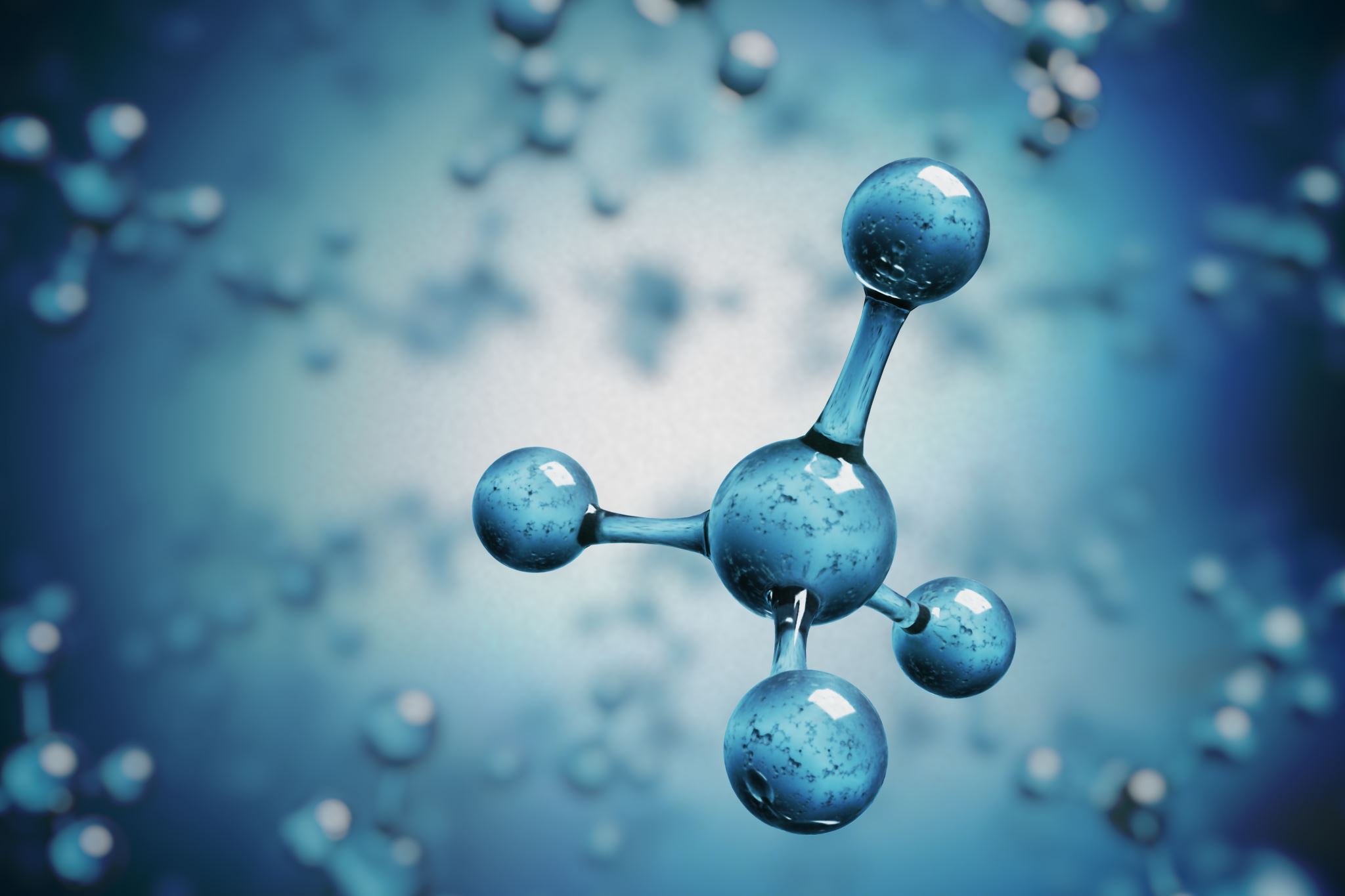 CMedical Technologist needed for molecular and main hospital lab:AMT certified and Florida Licensure is required. Training can be provided for molecular labNorthwest Hospital is located at 1360 Brickyard Road, Chipley, FL 32428 in the Panhandle, 40 miles from the world Most Beautiful Beaches of Panama City. Phone: Hospital phone is 850-638-1610